Targeted Business Retention & Expansion EvaluationModule 3: Application of Cluster-Based ApproachPlease provide your email if you want to be notified of future programs and are willing to participate in a short electronic survey. Email: ____________________________________Date: ______________________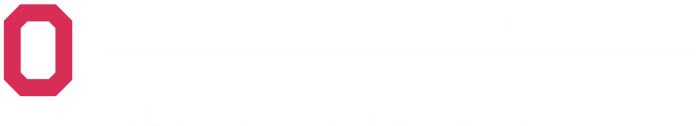 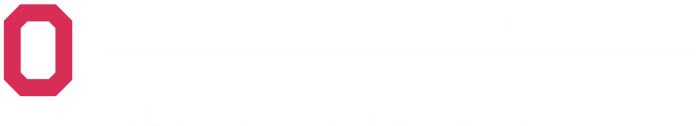 Before the program Before the program Before the program Before the program Before the program StatementsAfter the program After the program After the program After the program After the program 12345I have a good understanding of the definition of agribusiness cluster1234512345I understand the usefulness of cluster-based BR&E approach to my community/region.1234512345I know where to find data on my community/region's agribusiness cluster.1234512345I can identify specific firms in the agribusiness cluster.12345